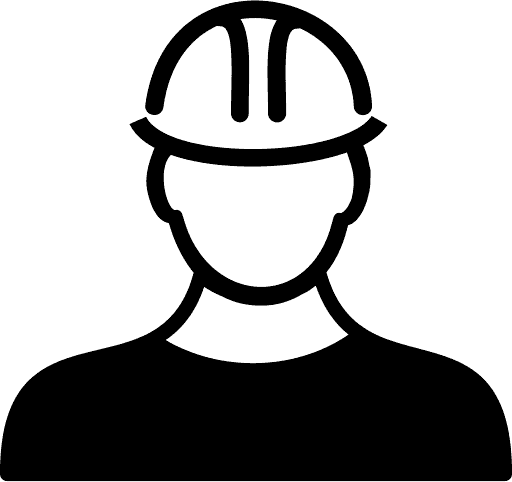 ForemanForeman is a step below the Superintendent on an IBS/RMC job site. They organize and execute the necessary work activities laid out by the Superintendent. Foremen work closely with subcontractors and laborers.Job Requirements:Construction field experienceExhibit leadership traitsMust be able to perform physical labor and other strenuous tasks in all weather conditionsJob Responsibilities:Conduct Pre-Task meetings with laborers Ensure the job site is clean and free of safety hazardsOrganize and carry out activities laid out by the SuperintendentTrain laborers